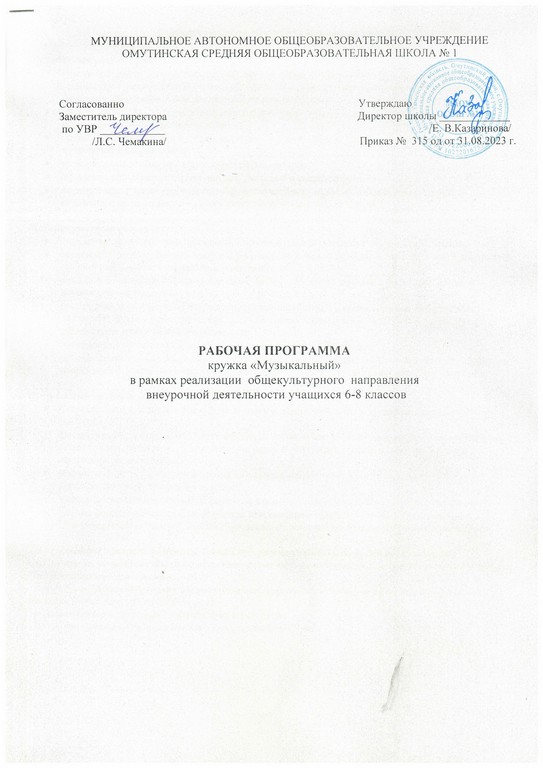 Планируемые результаты изучения курсаЛичностные результаты:чувство гордости за свою Родину, российский народ и историю России, осознание своей этнической и национальной принадлежности на основе изучения лучших образцов фольклора, шедевров музыкального наследия русских композиторов;умение наблюдать за разнообразными явлениями жизни и искусства в учебной и внеурочной деятельности, их понимание и оценка умение ориентироваться в культурном многообразии окружающей действительности, участие в музыкальной жизни класса;уважительное отношение к культуре других народов; овладение навыками сотрудничества с учителем и сверстниками;формирование этических чувств доброжелательности и эмоционально-нравственной отзывчивости, понимания и сопереживания чувствам других людей.Метапредметные результаты:овладение способностями принимать и сохранять цели и задачи учебной деятельности;освоение способов решения проблем творческого и поискового характера в процессе восприятия, исполнения, оценки музыкальных сочинений;определять наиболее эффективные способы достижения результата в исполнительской и творческой деятельности;продуктивное сотрудничество (общение, взаимодействие) со сверстниками при решении различных музыкально-творческих задач на уроках музыки, во внеурочной и внешкольной музыкально-эстетической деятельности;позитивная самооценка своих музыкально-творческих возможностей;приобретение умения осознанного построения речевого высказывания о содержании, характере, особенностях языка музыкальных произведений в соответствии с задачами коммуникации.Предметные результаты:формирование представления о роли музыки в жизни человека, в его духовно-нравственном развитии;формирование основ музыкальной культуры, в том числе на материале музыкальной культуры родного края, развитие художественного вкуса и интереса к музыкальному искусству и музыкальной деятельности;формирование устойчивого интереса к музыке и различным видам (или какому-либо виду) музыкально-творческой деятельности;умение воспринимать музыку и выражать свое отношение к музыкальным произведениям;умение воплощать музыкальные образы при создании театрализованных и музыкально-пластических композиций, исполнении вокально-хоровых произведений, в импровизациях.   В результате занятий по предложенной программе учащиеся получат возможность:-  получить элементарные вокально-исполнительные навыки, сформировать познавательные интересы в области песенного искусства;
-  получить и расширить знания и представления о народном песенном творчестве и творчестве отечественных детских композиторов;
-  познакомиться с историей создания известных песен;
-  получить начальные представления о музыкальной грамоте.Содержание курсаI. Разучивание и исполнение вокальных произведений (25 часов)Знакомство и разучивание песни «Мама» (Ю.Мельнейчук). Знакомство и разучивание русской народной песни «А я по лугу». Знакомство и разучивание песни  А.Островского/ Ю.Леднева «Новогодняя хороводная». Знакомство и разучивание песни «Закаляйся, если хочешь быть здоров» (из к/ф «Первая перчатка») (В.Соловьев-Седой/В.Лебедев-Кумач). Знакомство и разучивание песни «Три танкиста» (Дан. и Дм.Покрасс/Б.Ласкин). Знакомство и разучивание песни «Улыбка» (В.Шаинский/ М.Пляцковский). Знакомство и разучивание песни «Последний бой» (М.Ножкин) (из т/ф «Освобождение»). Знакомство и разучивание песни «Бродячие артисты» (Л.Варданян/ И.Шаферан) (из репертуара ВИА «Веселые ребята»). Урок-концерт.Повторение и разучивание распевок. Знакомство и разучивание песни «Наша школьная страна» (Ю.Чичков/ К.Ибряев). Знакомство и разучивание песни «Доброта» (И.Лученок/Н.Тулупова).II. Изучение отечественной музыки  (6 часов)Беседа- презентация о творчестве композитора Владимира Яковлевича Шаинского. Беседа об истории создания песни  М. Красева/ З. Александровой «Елочка (Маленькой елочке…)». Игра «Угадай мелодию» (песни из отечественных  м/фильмов). Беседа-презентация «Песни войны и Победы» (история создания песни  «День Победы»). Музыкальное обозрение «Самая любимая» (песни о маме).Интерактивная музыкальная игра «Выбирай на вкус» (песни о профессиях).III. Основы музыкальной грамоты (3 часа)Беседа-презентация об основах музыкальной грамоты «Мир музыкальных звуков (длительность и высота  звуков». Музыкальный фильм-презентация «Оркестр русских народных инструментов». Музыкальная игра «Угадай-ка балалайку!» (по фильму «Оркестр русских народных инструментов»).Тематическое планирование6-8 класс(34 часа, 1 час в неделю)№ п/пТема урокаКол-во часовМодульпрограммывоспитания 1 четверть (7 часов)1 четверть (7 часов)1 четверть (7 часов)1 четверть (7 часов)1Вводное занятие (инструктаж по т/б). Прослушивание учащихся. Повторение и разучивание распевок.1«Школьный урок»:  нетрадиционные  уроки в трансформируемом пространстве2-4Песня  «Наша школьная страна» (Ю.Чичков/ К.Ибряев).3«Ключевые общешкольные дела»: День Знаний5Беседа-презентация об основах музыкальной грамоты «Мир музыкальных звуков (длительность и высота  звуков».16-7Песня «Доброта» (И.Лученок / Н.Тулупова).2«Ключевые общешкольные дела»: Неделя доброты2  четверть (8 часов)2  четверть (8 часов)2  четверть (8 часов)2  четверть (8 часов)8Беседа- презентация о творчестве композитора Владимира Яковлевича Шаинского. 19-10Песня  «Мама» (Ю.Мельнейчук).2«Ключевые общешкольные дела»:  День матери.11-12Русская  народная песня «А я по лугу».2«Ключевые общешкольные дела»: «Мы - вместе, мы - одна семья». Фестиваль национальных культур13Беседа об истории создания песни  М. Красева/ З. Александровой «Елочка (Маленькой елочке…)».1«Ключевые общешкольные дела»: проект «Фабрика Деда Мороза»14-15Песня  «Новогодняя хороводная» (А.Островский/ Ю.Леднев).2«Ключевые общешкольные дела»: проект «Фабрика Деда Мороза»3  четверть (11 часов)3  четверть (11 часов)3  четверть (11 часов)3  четверть (11 часов)16-17Песня «Закаляйся, если хочешь быть здоров» (из к/ф «Первая перчатка») (В.Соловьев-Седой/В.Лебедев-Кумач).2«Ключевые общешкольные дела»:  Месячник ЗОЖ18Музыкальный фильм-презентация «Оркестр русских народных инструментов».119Музыкальная игра «Угадай-ка балалайку!» (по фильму «Оркестр русских народных инструментов»).120-22Песня «Три танкиста» (Дан. и Дм.Покрасс/Б.Ласкин)3«Ключевые общешкольные дела»:  Дни армейской жизни23Музыкальное обозрение «Самая любимая» (песни о маме).1«Школьные медиа»:  Организация фотосалонов «Мамин день»24-26Песня «Улыбка» (В.Шаинский/ М.Пляцковский).3«Ключевые общешкольные дела»: Неделя доброты4  четверть (8 часов)4  четверть (8 часов)4  четверть (8 часов)4  четверть (8 часов)27Интерактивная музыкальная игра «Выбирай на вкус» (песни о профессиях).1«Ключевые общешкольные дела»: День карьеры28-30Песня «Последний бой» (М.Ножкин) (из т/ф «Освобождение») 3«Ключевые общешкольные дела»: Песенный круг ко Дню Победы31Беседа-презентация «Песни войны и Победы» (история создания песни «День Победы»).1«Ключевые общешкольные дела»:  Акция: «Бессмертный полк»32-33Песня «Бродячие артисты» (Л.Варданян/ И.Шаферан)(из репертуары ВИА «Веселые ребята»)2«Ключевые общешкольные дела»:  Парад талантов34Повторение песен, изученных в данном учебном году. Урок-концерт.1«Школьный урок»:  нетрадиционные  уроки в трансформируемом пространствеИтого: 34 часаИтого: 34 часаИтого: 34 часаИтого: 34 часа